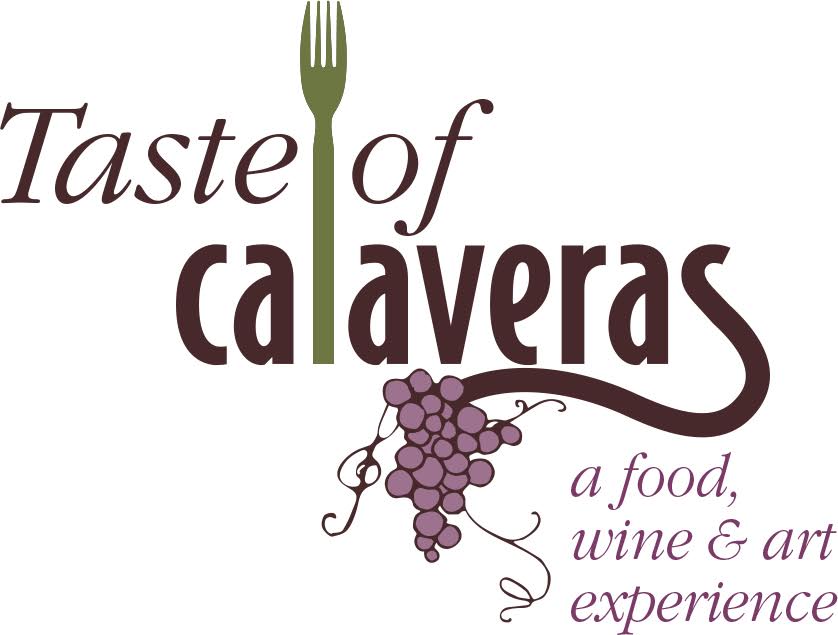 Saturday, April 27, 201912:00 – 4:00 PMIronstone VineyardsDear Restaurants and Wineries:Angels Camp Business Association invites you to join in the 13th Annual Taste of Calaveras, a well-established and cherished celebration of wine, food, and art showcasing Calaveras County, the very best the region has to offer. Local artists will be on hand demonstrating their crafts as well as live local musicians. We anticipate a large turnout for this thirteenth-year celebration!Restaurants and wineries will be promoted with an extensive print, radio and social media advertising promotion designed to draw guests from the Bay Area, Lodi, Stockton and Sacramento regions, as well as the Mother Lode. This year we will be featuring participating restaurants and wineries on our website, Facebook page, email blasts and media coverage so please let us know as soon as possible if you will be participating so that we have the opportunity to feature your business. In addition, we ask you to help us promote this event to your wine club members and restaurant customers. Each restaurant and winery will be provided an 8-foot table that you can decorate to fit the image of your business. Bring wine club brochures and other marketing and promotional material. We are asking each restaurant to serve bite-size servings of a specialty menu item and each winery to pour their award-winning wines for the 300+ attendees. ACBA will provide the liquor license for wine tasting and proceeds benefit many community programs Angels Camp Business Association provides. Each guest will receive a commemorative etched wine glass. We are planning educational demonstrations and talks for our guests as well, so if you’d like to be a speaker on a subject relating to food, wine or art, please let us know. Taste of Calaveras will be held on Saturday, April 27th from noon to 4 p.m. at Ironstone Vineyards in Murphys. Please contact me if you have any questions, email tasteofcalaveras@gmail.com or call 209-736-1333. Together let’s make this the best Taste of Calaveras ever!Sincerely, Jessica JohnstonAdministrative DirectorAngels Camp Business AssociationAngels Camp Business AssociationP.O. Box 62Angels Camp, CA 95222209-736-1333Saturday, April 27, 2019            12:00 – 4:00 PMRestaurant and Winery Participation FormRestaurant/Winery Name:________________________________________________________Contact Name:_________________________________ Phone: __________________________Address:_______________________________________________________________________City:_________________________________________ Zip Code:_________________________Email:_________________________________________________________________________Short description of food or wine to be served:______________________________________________________________________________________________________________________________________________________________________________________________________________________________________________________________________________________________________________________________________________________________________________________________________On-site Event Contact Name and Cell #____________________________________________________________________________________________________________________________Please return completed application to:	Angels Camp Business Association	PO BOX 62 Angels Camp, CA 95222